Come together daybbq ribs/chicken leg Quarter gRILL-off bRANSFORD COMMUNITY CENTER 1519 jOHN L pATTERSON springfield, tennessee Saturday, August 7, 2021Deadline:  August 1stName:  __________________________________________________________ Business Name: __________________________________________Phone Number:  _______________________________________________   Email Address: _________________________________________ I will be cooking:        Ribs          Chicken          Both  I would like to be a vendor (For an additional $35):         Yes        No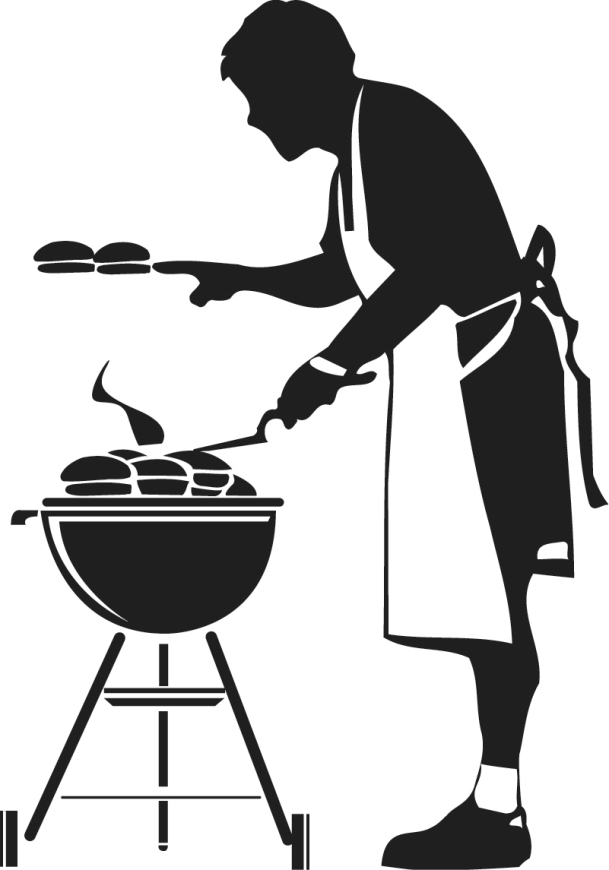 General Rules:An Entry Fee of $35.00 will be charged for BBQ Ribs or Chicken. If contestant enters ribs and chicken an Entry fee of $70 will be charged. If contestants plan to also sale Ribs or Chicken to the public an additional vendor fee of $35.00 is required.Each contestant will bring Bone - in Pork Spare-Ribs and/or Chicken Leg Quarters. There are 4 Judges. Charcoal or wood grills are acceptable – you must bring your own grill. No holes or dug pits are permitted. No Gas GrillsNo par-boiling or frying in oil is permitted. All ribs and chicken leg quarters must be raw, uncooked and in original package at check-in. Meat will be inspected by a Come Together Day Official at check –in.Prior preparation such as marinating and seasoning is not permitted. All preparation of meat, sauces, rubs and marinades must be done on contest site.Check-in and set-up time is from 9 am to 10 am. No Alcoholic beverages permitted in or on Ribs or Chicken, in sauces, marinades rubs or consumed on premises.All Chicken Leg Quarters must be finished for judging at 5:30 pm.All ribs must be finished for judging at 5:30 pm.